    По официальной информации пресс-службы ГУ МЧС России по Иркутской области за прошедшие выходные дни в населенных пунктах и садоводствах Иркутской области зарегистрировано 43 пожара. Произошло 5 пожаров в частных жилых домах, 3 в многоквартирных домах, 4 пожара – в садовых домах, 5 пожаров в гаражах. Горели 4 неэксплуатируемых строения, 1 нежилой дом, автомобиль. Четыре раза пожарные реагировали на возгорания мусора. 16 пожаров произошло в хозяйственных постройках, в числе которых десять бань. Погибших нет.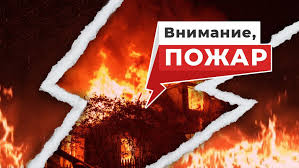  20 пожаров произошло по различным электротехническим причинам, 4  из-за неосторожного обращения с огнём, 15 пожаров зарегистрировано по причине нарушения правил безопасности при эксплуатации печного отопления, 4 возгорания произошло по причине поджога.     В посёлке Зяба Братского района при тушении пожара в двух гаражах на приусадебных участках получили ожоги мужчина 1952 года рождения и женщина 1960 года рождения. В посёлке Тельма Усольского района при пожаре в одной из квартир одноэтажного деревянного многоквартирного дома был спасён мужчина. По предварительной информации, оба пожара произошли по электротехническим причинам.     За прошедшие выходные дни значительно увеличилось число пожаров в банях и других хозяйственных постройках. Государственные инспекторы отмечают, что рост пожаров в банях и других хозяйственных строениях происходит из-за их активной эксплуатации, перетапливания печей и нарушения других правил пожарной безопасности при обогреве строений. Только в ночь на 21 ноября в регионе зарегистрировано 5 пожаров, все они произошли в хозяйственных постройках.     Всего с начала года в Иркутской области произошло 5416 пожаров, погибли 164 человека, травмы получили 163 человека, 822 человека были спасены на пожарах.     В СЛУЧАЕ ПОЖАРА ИЛИ ПОЯВЛЕНИЯ ДЫМА НЕМЕДЛЕННО СООБЩИТЕ В ПОЖАРНУЮ ОХРАНУ ПО ТЕЛЕФОНУ – «101» или «112» УКАЗАВ ТОЧНЫЙ АДРЕС.     До прибытия пожарных примите меры к эвакуации людей и имущества, приступите к тушению имеющимися средствами (водой, песком, огнетушителем, стиральным порошком, землёй из цветочных горшков, одеялом или другой плотной тканью).     В случае загорания изоляции электропроводов, необходимо сначала отключить (обесточить) сеть, а затем приступить к тушению. Керосин, бензин, и другие легковоспламеняющиеся жидкости тушить водой нельзя: они легче воды и, всплывая на поверхность, будут продолжать гореть. При горении этих жидкостей, для тушения можно использовать одеяло, плотную ткань или песок.Инструктор противопожарной профилактикиОГКУ «ПСС Иркутской области»Степанюк Е.Г.